臺中市公私立幼兒園或其分班變更負責人申請及審查程序依據：「幼兒園與其分班設立變更及管理辦法」第11條及「直轄市縣(市)政府辦理幼兒園與其分班設立變更許可及管理注意事項」第四～(一)點。審查方式：書面審查。審查程序：資料送審：應填具申請書並檢具下列文件一式5份，提出申請。原任負責人辭職書。新任負責人聘書。新任負責人刑事紀錄證明。（可向警察局申請）新任負責人（或董事長)履歷表及國民身分證正反面影本。土地及建築物使用權利證明文件：包括土地及建物登記（簿)謄本、土地及建物租賃契約、建物使用執照、經都市發展局核章竣工圖等文件。履行營運擔保證明文件影本。(金額30萬元整之5年定期存款證明或定期存款1年且到期續存之證明)（公立幼兒園免附)經公證讓渡書。（公立幼兒園免附)董事會、理事會或會員（會員代表)大會會議決議紀錄。（僅財團法人幼兒園、法人或團體附設幼兒園需附)竣工圖(圖面上請明確標示室內活動室、室內遊戲室及室外活動空間之位置及面積)。書面審查：本局於接到申請書等資料，進行書面審查。結果函復：完成資料核對後5日內，將審查結果函復申請人。上網登錄：於全國幼教資訊網修正負責人資料。標準化作業流程申　　請　　書受文者：臺中市政府教育局主旨：臺中市　　　     　　　幼兒園申請變更負責人（或董事長)，請惠予辦理。說明：本園原任負責人（或董事長)          ，因個人規劃自   年   月   日起請辭，即日起由         擔任負責人（或董事長)。檢附資料如下（請勾選）                 申 請 人：              （簽名蓋章）                 身分證字號：                 住    址：                 聯絡電話：中華民國         年         月         日原任負責人（或董事長)請辭同意書本人          因個人規劃，自   年   月  日請辭臺中市私立        幼兒園負責人（或董事長)。同意人：                            （簽名及蓋章）身分證字號：住址：中華民國          年        月        日新任負責人（或董事長)受聘同意書本人          同意自   年    月    日起應聘為臺中市私立        幼兒園負責人（或董事長)，並於任期內切實執行負責人（或董事長)應盡職責。同意人：                            （簽名及蓋章）身分證字號：住址：中華民國          年        月        日臺中市私立        幼兒園履行營運擔保證明文件履行營運擔保證明文件請將履行營運擔保證明文件影本浮貼於表格內，如證明文件超出表格，請將證明文件適度摺疊並浮貼於表格內幼兒園與其分班設立變更及管理辦法第六條［申請設立許可應檢具文件］第八項經費來源：經費預算表及基金存款證明文件；其屬財團法人者，以法人名義專戶儲存；非屬財團法人者，應以負責人名義專戶儲存。設立完成後請依據幼兒園設立與管理辦法第十四條［財務管理］幼兒園通過設立許可申請後，應將原先以負責人名義專戶儲存之基金，改為以幼兒園名義儲存，作為幼兒園平日收支之專用帳戶。已附免附項目□□原任負責人（或董事長)辭職書。□□新任負責人（或董事長)聘書。□□新任負責人（或董事長)刑事紀錄證明。□□新任負責人（或董事長)履歷表及國民身分證影本。□□土地及建築物使用權利（五年租約且經公證）證明文件。(包括土地及建物登記（簿)謄本、土地及建物租賃契約、建物使用執照等文件）□□履行營運擔保證明文件影本(金額30萬元整之5年定期存款證明或定期存款1年且到期續存之證明)□□經公證讓渡書□□董事會、理事會或會員（會員代表)大會會議決議紀錄□□竣工圖(圖面上請明確標示室內活動室、室內遊戲室及室外活動空間之位置及面積)。□□設立許可證書。□□新任負責人照片1張（依國民身分證相片規格）。□□一式五份臺中市私立             幼兒園負責人（或董事長）履歷表、保證書臺中市私立             幼兒園負責人（或董事長）履歷表、保證書臺中市私立             幼兒園負責人（或董事長）履歷表、保證書臺中市私立             幼兒園負責人（或董事長）履歷表、保證書臺中市私立             幼兒園負責人（或董事長）履歷表、保證書臺中市私立             幼兒園負責人（或董事長）履歷表、保證書臺中市私立             幼兒園負責人（或董事長）履歷表、保證書臺中市私立             幼兒園負責人（或董事長）履歷表、保證書臺中市私立             幼兒園負責人（或董事長）履歷表、保證書負責人（或董事長）姓　　　名性　別出生年月日出生年月日籍　貫職　業學　　　　 歷學　　　　 歷負責人（或董事長）負責人（或董事長）身份證字號住　　　　　　　　　　址住　　　　　　　　　　址住　　　　　　　　　　址住　　　　　　　　　　址住　　　　　　　　　　址聯絡電話聯絡電話負責人（或董事長）經歷保證書茲證明臺中市私立   　  　　幼兒園負責人（或董事長）　　 　　　　　上述履歷資料屬實，且該員未具有幼兒教育及照顧法第28條各款所規定情事。曾有性侵害、性騷擾或虐待兒童行為，經判刑確定或通緝有案尚未結案。行為不檢損害兒童權益，其情節重大，經有關機關查證屬實。曾犯內亂、外患罪，經判決確定或通緝有案尚未結案。曾服公務因貪污瀆職，經判刑確定或通緝有案尚未結案。褫奪公權尚未復職者。曾任公務人員受撤職或休職處分，其停止任用或休職期間尚未屆滿者。受破產宣告尚未復權。無行為能力或限制行為能力者。現任主管教育行政機關人員或對幼兒園具有監督權之公務人員。本證明如有不實，願負法律上連帶保證之責任。　此　致臺中市政府教育局具結保證人：　　　 　（親簽、章）年　　　齡：　      電話：職　　　業：住　　　址：身分證字號：茲證明臺中市私立   　  　　幼兒園負責人（或董事長）　　 　　　　　上述履歷資料屬實，且該員未具有幼兒教育及照顧法第28條各款所規定情事。曾有性侵害、性騷擾或虐待兒童行為，經判刑確定或通緝有案尚未結案。行為不檢損害兒童權益，其情節重大，經有關機關查證屬實。曾犯內亂、外患罪，經判決確定或通緝有案尚未結案。曾服公務因貪污瀆職，經判刑確定或通緝有案尚未結案。褫奪公權尚未復職者。曾任公務人員受撤職或休職處分，其停止任用或休職期間尚未屆滿者。受破產宣告尚未復權。無行為能力或限制行為能力者。現任主管教育行政機關人員或對幼兒園具有監督權之公務人員。本證明如有不實，願負法律上連帶保證之責任。　此　致臺中市政府教育局具結保證人：　　　 　（親簽、章）年　　　齡：　      電話：職　　　業：住　　　址：身分證字號：茲證明臺中市私立   　  　　幼兒園負責人（或董事長）　　 　　　　　上述履歷資料屬實，且該員未具有幼兒教育及照顧法第28條各款所規定情事。曾有性侵害、性騷擾或虐待兒童行為，經判刑確定或通緝有案尚未結案。行為不檢損害兒童權益，其情節重大，經有關機關查證屬實。曾犯內亂、外患罪，經判決確定或通緝有案尚未結案。曾服公務因貪污瀆職，經判刑確定或通緝有案尚未結案。褫奪公權尚未復職者。曾任公務人員受撤職或休職處分，其停止任用或休職期間尚未屆滿者。受破產宣告尚未復權。無行為能力或限制行為能力者。現任主管教育行政機關人員或對幼兒園具有監督權之公務人員。本證明如有不實，願負法律上連帶保證之責任。　此　致臺中市政府教育局具結保證人：　　　 　（親簽、章）年　　　齡：　      電話：職　　　業：住　　　址：身分證字號：茲證明臺中市私立   　  　　幼兒園負責人（或董事長）　　 　　　　　上述履歷資料屬實，且該員未具有幼兒教育及照顧法第28條各款所規定情事。曾有性侵害、性騷擾或虐待兒童行為，經判刑確定或通緝有案尚未結案。行為不檢損害兒童權益，其情節重大，經有關機關查證屬實。曾犯內亂、外患罪，經判決確定或通緝有案尚未結案。曾服公務因貪污瀆職，經判刑確定或通緝有案尚未結案。褫奪公權尚未復職者。曾任公務人員受撤職或休職處分，其停止任用或休職期間尚未屆滿者。受破產宣告尚未復權。無行為能力或限制行為能力者。現任主管教育行政機關人員或對幼兒園具有監督權之公務人員。本證明如有不實，願負法律上連帶保證之責任。　此　致臺中市政府教育局具結保證人：　　　 　（親簽、章）年　　　齡：　      電話：職　　　業：住　　　址：身分證字號：茲證明臺中市私立   　  　　幼兒園負責人（或董事長）　　 　　　　　上述履歷資料屬實，且該員未具有幼兒教育及照顧法第28條各款所規定情事。曾有性侵害、性騷擾或虐待兒童行為，經判刑確定或通緝有案尚未結案。行為不檢損害兒童權益，其情節重大，經有關機關查證屬實。曾犯內亂、外患罪，經判決確定或通緝有案尚未結案。曾服公務因貪污瀆職，經判刑確定或通緝有案尚未結案。褫奪公權尚未復職者。曾任公務人員受撤職或休職處分，其停止任用或休職期間尚未屆滿者。受破產宣告尚未復權。無行為能力或限制行為能力者。現任主管教育行政機關人員或對幼兒園具有監督權之公務人員。本證明如有不實，願負法律上連帶保證之責任。　此　致臺中市政府教育局具結保證人：　　　 　（親簽、章）年　　　齡：　      電話：職　　　業：住　　　址：身分證字號：茲證明臺中市私立   　  　　幼兒園負責人（或董事長）　　 　　　　　上述履歷資料屬實，且該員未具有幼兒教育及照顧法第28條各款所規定情事。曾有性侵害、性騷擾或虐待兒童行為，經判刑確定或通緝有案尚未結案。行為不檢損害兒童權益，其情節重大，經有關機關查證屬實。曾犯內亂、外患罪，經判決確定或通緝有案尚未結案。曾服公務因貪污瀆職，經判刑確定或通緝有案尚未結案。褫奪公權尚未復職者。曾任公務人員受撤職或休職處分，其停止任用或休職期間尚未屆滿者。受破產宣告尚未復權。無行為能力或限制行為能力者。現任主管教育行政機關人員或對幼兒園具有監督權之公務人員。本證明如有不實，願負法律上連帶保證之責任。　此　致臺中市政府教育局具結保證人：　　　 　（親簽、章）年　　　齡：　      電話：職　　　業：住　　　址：身分證字號：茲證明臺中市私立   　  　　幼兒園負責人（或董事長）　　 　　　　　上述履歷資料屬實，且該員未具有幼兒教育及照顧法第28條各款所規定情事。曾有性侵害、性騷擾或虐待兒童行為，經判刑確定或通緝有案尚未結案。行為不檢損害兒童權益，其情節重大，經有關機關查證屬實。曾犯內亂、外患罪，經判決確定或通緝有案尚未結案。曾服公務因貪污瀆職，經判刑確定或通緝有案尚未結案。褫奪公權尚未復職者。曾任公務人員受撤職或休職處分，其停止任用或休職期間尚未屆滿者。受破產宣告尚未復權。無行為能力或限制行為能力者。現任主管教育行政機關人員或對幼兒園具有監督權之公務人員。本證明如有不實，願負法律上連帶保證之責任。　此　致臺中市政府教育局具結保證人：　　　 　（親簽、章）年　　　齡：　      電話：職　　　業：住　　　址：身分證字號：茲證明臺中市私立   　  　　幼兒園負責人（或董事長）　　 　　　　　上述履歷資料屬實，且該員未具有幼兒教育及照顧法第28條各款所規定情事。曾有性侵害、性騷擾或虐待兒童行為，經判刑確定或通緝有案尚未結案。行為不檢損害兒童權益，其情節重大，經有關機關查證屬實。曾犯內亂、外患罪，經判決確定或通緝有案尚未結案。曾服公務因貪污瀆職，經判刑確定或通緝有案尚未結案。褫奪公權尚未復職者。曾任公務人員受撤職或休職處分，其停止任用或休職期間尚未屆滿者。受破產宣告尚未復權。無行為能力或限制行為能力者。現任主管教育行政機關人員或對幼兒園具有監督權之公務人員。本證明如有不實，願負法律上連帶保證之責任。　此　致臺中市政府教育局具結保證人：　　　 　（親簽、章）年　　　齡：　      電話：職　　　業：住　　　址：身分證字號：浮貼負責人(或董事長)身分證正反面影本黏  貼  處浮貼負責人(或董事長)身分證正反面影本黏  貼  處浮貼負責人(或董事長)身分證正反面影本黏  貼  處浮貼負責人(或董事長)身分證正反面影本黏  貼  處浮貼負責人(或董事長)身分證正反面影本黏  貼  處浮貼保證人(或董事長)身分證正反面影本黏  貼  處浮貼保證人(或董事長)身分證正反面影本黏  貼  處浮貼保證人(或董事長)身分證正反面影本黏  貼  處浮貼保證人(或董事長)身分證正反面影本黏  貼  處黏   貼   處   （   請   浮   貼   ）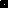 